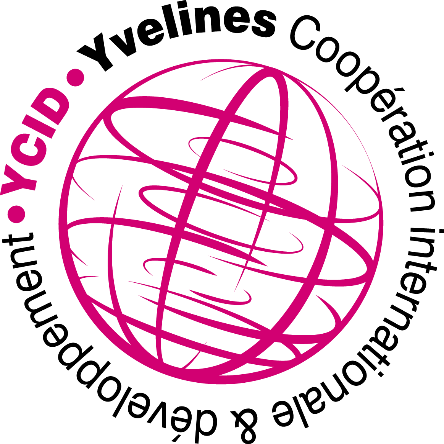 APPEL A PROJETS « Covid-19 » **	*Fiche de synthèse du projetTitre du projetPays de mise en œuvreDéposé parNOM DE L’ACTEURADRESSEJuillet 2020Fiche de synthèse du projetBudget prévisionnel du projet (en euros)Annexe 1. Règlement de l’appel à projets. Une épidémie de coronavirus (COVID-19) s’est propagée depuis la Chine depuis décembre 2019, impliquant une crise sanitaire de grande ampleur qui touche tous les pays du monde. Le 30 janvier 2020, l'Organisation mondiale de la santé (OMS) a déclaré que l'épidémie de COVID-19 constituait une urgence de santé publique de portée internationale. Face à ce contexte, YCID lance un appel à projets « Covid-19 », dont les modalités sont les suivantes : l’appel à projets est ouvert aux membres d’YCID, même ayant déjà une convention « FSI-Y » en cours ;l’aide doit être affectée à l’achat de matériels destinés à traiter des pathologies en lien avec le Covid-19 et autres pathologies respiratoires ou permettre de fabriquer les produits de base nécessaires à la lutte et à la prévention de la propagation du Covid-19 ; l’action doit être menée en soutien à un établissement de santé basé dans un pays figurant sur la liste des bénéficiaires de l’Aide publique au développement (établie par le CAD), ou déployée sous sa responsabilité ;le montant du soutien financier apporté par YCID peut s’élever jusqu’à 7 000€. Une bonification de 3 000€ est proposée pour des projets menés dans le cadre d’un partenariat avéré (et prouvé) avec la collectivité locale de la zone d’intervention. Le plafond de l’aide apportée par YCID (et par l’ensemble des partenaires financiers publics le cas échéant) est de 80% du budget prévisionnel ;l’aide d’YCID est versée en un deux temps (80% à la signature d’une convention de partenariat, le solde à la remise du rapport d’exécution du projet) ; une restitution collective sera organisée par YCID à l’attention de tous les bénéficiaires de l’appel à projets au mois de juin 2021 (lieu à déterminer). Calendrier : publication de l’appel à projets : 9 juillet date limite de dépôt des dossiers : 7 septembre Commission d’attribution : 22 septembre Annexe 2. Liste des documents à fournir. En complément de la fiche de synthèse du projet, le demandeur est invité à fournir : ANNEE D’ADHESIONCOTISATION A JOUR (2019)Nom complet de l’organisationNom du représentant légal de l’organisationTitre du projetLocalisation du projet (intégrer une carte de localisation)Nombre de bénéficiaires directsObjectifRésultats attendusActivités à menerDurée prévisionnelle de l’action (dans limite de 12 mois)Nom de l’opérateur d’appui agréé (le cas échéant)DEPENSESRECETTESDépenses Apport du demandeurRessources du partenaire localFrais de structure (2%)Partenaires financiers en France et à l’étrangerDépenses imprévues (3%)YCID  (aide sollicitée)TOTALTOTALVérification par le demandeurVérification par YCIDTout document de nature technique permettant de justifier de la faisabilité du projet (études préalables…)Tout document de nature budgétaire permettant de justifier le budget prévisionnel en dépenses comme en recettes (devis, notification de subvention, relevé de compte…) Lettre de soutien des autorités locales et/ou des services de l’Etat concernés par le projet et tout document permettant de vérifier la réalité du partenariat avec la collectivitéLettre de soutien de l’établissement de santé partenaire et tout document permettant de vérifier la réalité du partenariatCopie des conventions et/ou contrats signés avec les partenairesRelevé d’identité bancaire ou postale du demandeur